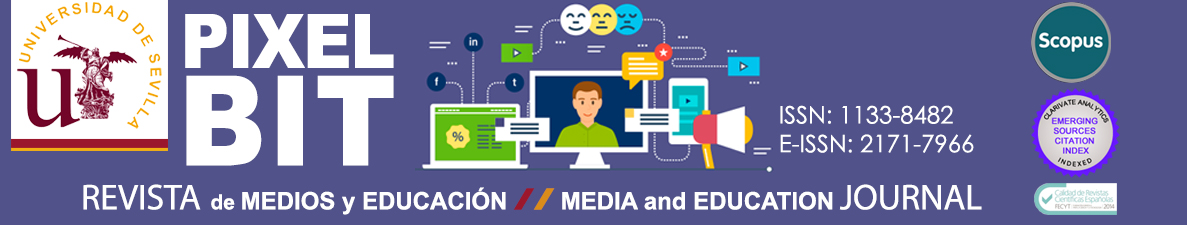 DATOS AUTORESEs necesario que se consignen todos los datos solicitados, y que todos los autores del manuscrito se encuentren registrados en el sistema OJS de Pixel-Bit. Revista de Medios y Educación (https://recyt.fecyt.es/index.php/pixel/login) TÍTULO EN ESPAÑOL: La percepción de los profesionales sobre el uso de un entorno virtual como medio de soporte en el programa socioeducativo ‘Caminar en Familia’  TITLE IN ENGLISH: The practitioners’ perception about the use of a virtual environment as a support for the socio-educational programme “Walking Family”AUTORES (Indicar por orden de prelación):Autor 1 (Responsable de la correspondencia):Nombre: Laura Apellidos: Fernández-Rodrigo   Institución: Universitat de LleidaCategoría profesional: DoctoraCargo que ocupa en la institución (Professional position): Investigadora predoctoral en formaciónDirección profesional : Avenida de l’Estudi General nº 4, Facultad de Educación, Psicología y Trabajo SocialCiudad: Lleida 25001 País : EspañaTeléfono: 973 20 66 17 _E-mail: laurafernandez@pip.udl.catORCID: https://orcid.org/0000-0001-6323-2982 ResearchGate: https://www.researchgate.net/profile/Laura_Fernandez-Rodrigo  Academia.edu: https://independent.academia.edu/LauraFernándezRodrigo@Twitter: @laurafernz9 Otra  RRSS: (Other RRSS)______________________Autor 2:Nombre: Eduard   Apellidos: Vaquero TióInstitución: Universitat de LleidaCategoría profesional: Profesor lector ayudante doctorCargo que ocupa en la institución (Professional position):  LectorDirección profesional : Avenida de l’Estudi General nº 4, Facultad de Educación, Psicología y Trabajo SocialCiudad: Lleida 25001 País : EspañaTeléfono: 973 70 65 80 E-mail: eduardvt@pip.udl.catORCID: https://orcid.org/0000-0002-6479-7712 ResearchGate: https://www.researchgate.net/profile/Eduard_Vaquero  Academia.edu: @Twitter: @eduvati Otra  RRSS: (Other RRSS)______________________Autor 3:Nombre: M. Àngels  Apellidos: Balsells BailónInstitución: Universitat de Lleida Categoría profesional: Catedrática Cargo que ocupa en la institución (Professional position): CatedráticaDirección profesional : Avenida de l’Estudi General nº 4, Facultad de Educación, Psicología y Trabajo SocialCiudad: Lleida 25001 País : EspañaTeléfono: 973706576    E-mail: balsells@pip.udl.catORCID: https://orcid.org/0000-0003-3283-8222 ResearchGate: https://www.researchgate.net/profile/Mangels_Balsells   Academia.edu: ____________________________@Twitter:___________________________________ Otra  RRSS: (Other RRSS)______________________